CERTIFIED MEDICAL CODER-CPC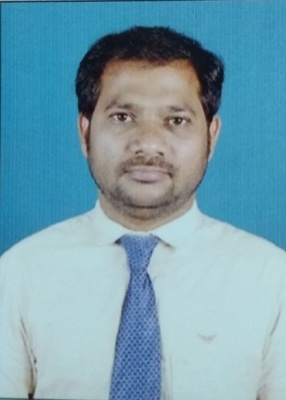  HAJAMYDEEN              Email : hajamydeen-391832@2freemail.com ObjectiveLooking for a medical coder job in a healthcare industry where my skills and knowledge can be utilized to the fullest and can be able to serve the people.SUMMARY OF QUALIFICATIONS Certified professional coder from AAPC (Passed on Mar-2019)References used for coding includes International Classification of Diseases (ICD-10CM),Current Procedural Terminology (CPT); Health Care Common Procedure Coding System (HCPCS)Knowledge of medical terminology, anatomy and physiology Key skills: strong communicationEducational QualificationsMaster of Science (Chemistry) (2001-2003) from Bharathithasan University Trichy, First Class with 74%.Bachelor of Science (Chemistry) (1998-2001) from Manonmaniam Sundarnar University Tirunelveli. First Class with 67%.Allied Zoology.Work Experience:Worked as a Medical coder in Intelent Global service Pvt Ltd Chennai from Mar 2017 to Dec-2018 (1 year 9 months).        Job responsibilities:         Review patient medical record assign correct codes.         Maintaining the quality standard.         Attending meeting regarding coding updates.         Follow up the regular client updates.Worked as an cashier supervisor in  Jarir book store Qatar.from 2011 to2016.Worked as a Plant Supervisor Assistant at East West Exports from July’03 to Feb’06 Chennai.       Technical Skills          Software Skill              :  Ms-Office (word,excel,powerpoint)Extra Curriculum Activities:        National Service Scheme (Khadir Mohideen College, Adirampattinam).Interest              Making Crafts                     Personal Details:Date of birth                   : 31/05/1981Gender                      .     : MaleMarital Status                : MarriedNationality                      : IndianLanguages                      : English, Tamil & Malayalam